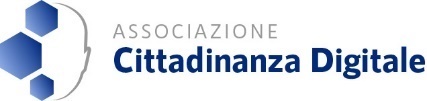 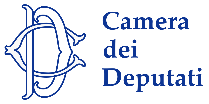 Comunicato stampa evento“Verso l’identità digitale europea”Martedì 23 maggio 2023 ore 15:00Nuova aula del palazzo dei gruppi parlamentariVia Campo di Marzio, 78 – ROMAL’Italia è uno degli stati europei più maturo nella diffusione dell’identità digitale tra i propri cittadini e un ulteriore impulso sarà dato dalle misure attivate dal Governo all’interno del Piano nazionale di ripresa e resilienza (PNRR) per la transizione digitale della pubblica amministrazione (misura 1.4.4 “Adozione identità digitale” in primis).Il Paese si candida così a essere anche un modello per l’applicazione delle normative europee (Regolamento eIDAS) che garantiscono il riconoscimento e l’identificazione elettronica da parte di qualunque cittadino comunitario all’interno di tutti gli Stati membri dell’Unione europea. Le istituzioni nazionali stanno affrontando da protagoniste anche l’importante percorso che ci porterà verso l’European Digital Identity Wallet (EUDI), che integrerà in un’unica applicazione i documenti ufficiali, gli attributi anagrafici e tutto ciò che definisce l’identità digitale di un cittadino europeo.Di questo si parlerà nel corso dell’evento “Verso l’identità digitale europea”, promosso dall’Associazione Cittadinanza Digitale in coordinamento con la Camera dei deputati, che si terrà a Roma martedì 23 maggio alle ore 15:00 presso la nuova aula del palazzo dei gruppi parlamentari in Via Campo di Marzio, 78.Durante il dibattito si discuterà, con tutti gli attori protagonisti, del futuro dell’identità digitale dei cittadini italiani, della sua diffusione, degli scenari e delle prospettive di sviluppo, delle opportunità generate a livello nazionale ed europeo, del suo utilizzo a tutela dei cittadini online. Il programma dell’evento, tutte le informazioni organizzative e il form di iscrizione (obbligatoria) sono consultabili sul sito www.associazionecittadinanzadigitale.org.Per informazioni logistiche e organizzative contattare la segreteria organizzativa al numero (+39) 320 4149631.